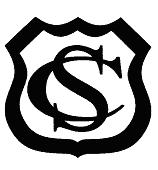 St Charles’ Catholic Primary Schoolstcharlescatholicprimary.comNEWSLETTER  7th October 2016.LINKS WITH THE PARISHYear 6 children will be going to 10.00am mass at church on Monday.  All parents are very welcome to join us.All children from Years 4, 5 and 6 are very welcome to join the Youth Group.  They meet every Monday, 6.00pm – 7.30pm and enjoy a variety of games and activities. CROSS COUNTRY RACEMany congratulations to all the children who took part in the race at Stanley Park on Tuesday and represented our school so well.  It was a difficult course and the boys ran exceptionally well. After the first two races St Charles’ were well ahead in the league; we’ll wait to see how we stand after this week. Next race: Clarke Gardens, next Thursday.PARENTS EVENINGAll teaching staff will be available to meet with parents/carers at parents’ Evening on Wednesday 19th October.  Letters will be sent out next week to offer appointment times. ATTENDANCE AND PUNCTUALITYI would like to thank everyone for ensuring that the children are getting to school each day. Well done to the classes who have had 100% attendance this week, especially Y4 who had 100% of the class in four days out of five this week.In the first four weeks the punctuality of our pupils was very good, but it seems to have slipped this week. I would ask for your continued support in ensuring that children arrive on time each day. The school day starts at 8.55am and the gate is open from 8.40am.  BUG CLUBI am delighted at how much the children and staff are enjoying our new reading resource, both on-line and in book form. I hope that anyone who hasn’t yet accessed it on-line will do so, as it’s such a fun approach to reading.Many thanks for your continued support for the school and I hope you have a restful weekend.Mrs A Roberts